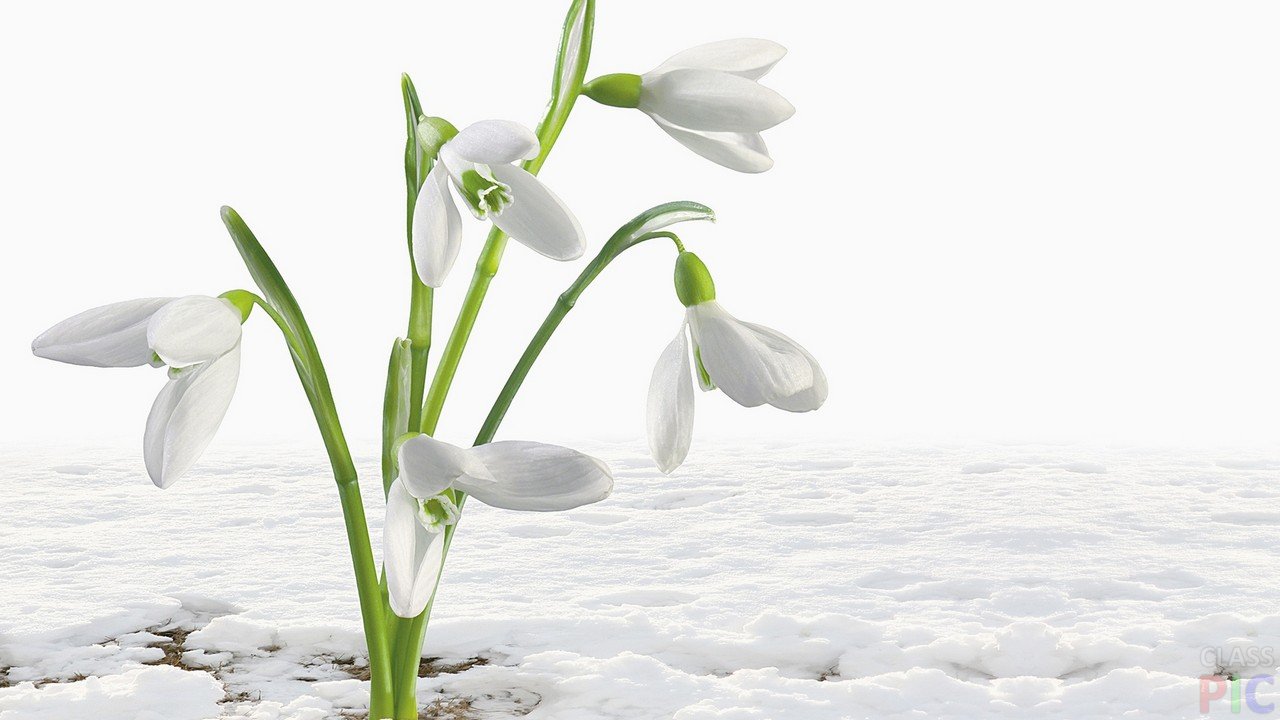 … мы работаем над развитием лексико-грамматического строя речи по темам:1 неделя – «Мамин день»2 неделя – «Времена года. Весна»3 неделя – «Посуда. Продукты питания»4 неделя – «Мебель»5 неделя – «Электроприборы»Совершенствуем и обогащаем словарь:- существительными: подарок, цветы, мама, бабушка, прабабушка, сестра, дочь, папа, дедушка, прадедушка, внук, внучка, брат, сестра, дядя, тетя; сосулька, ручей, солнце, птицы, оттепель, проталина, март, апрель, май, месяц, журчание, звон, капель; сервиз, тарелка, чашка, блюдце, вилка, ложка, нож, чайник, половник, кастрюля, сковорода, дуршлаг, скалка, кофейник, миска, молоко, масло, сыр, йогурт, кефир, колбаса, мясо, котлета, сосиска, хлеб, булочка, пирог, пирожное, компот, торт, конфета, варенье, каша, суп, салат, крупа, вкус, запах, аромат, специи; шкаф, стол, стол, софа, диван, сервант, комод, буфет, кресло, кровать, полка, тумбочка, мебель, спинка, ножки, дверцы, сиденья, подлокотник; утюг, холодильник, кофемолка, компьютер, пылесос, мясорубка, часы, телевизор, соковыжималка, миксер, тостер, электрочайник, радио, телефон, стиральная машина.- глаголами: заботиться, любить, уважать, стараться, помогать, готовить, убирать, стирать, мыть, работать, протирать, вытирать, ухаживать, расти; греть, мерзнуть, висеть, расти, щебетать, чирикать, таять, чернеть, вить, пригревать, отогревать, нагревать, замерзать, подмерзать, оттаять, наступать, отступать, звенеть, таять, расцветать, распускаться, набухать, пахнуть, просыпаться, трещать, журчать, ломаться, пробиваться; накрывать, готовить, мыть, разбить, жарить, варить, тушить, кипятить, печь, подогреть, остудить, резать, взбивать; вытирать, передвигать, задвигать, пылесосить, покупать, переставлять, ремонтировать, заправлять, отдыхать; гладить, складывать, молоть, убирать, шить, показывать, смотреть, готовить, включать, выключать.- прилагательными: родная, любимая, заботливая, взрослая, маленькая, ласковая, добрая, трудолюбивая, строгая, вежливая, послушная; весенний, солнечный, теплый, прохладный, яркий, рыхлый, ранний, поздний, звонкий, радостный, дождливый, шумный, погожий, светлый, красивый; кухонный, столовый, кофейный, чайный, фарфоровый, стеклянный, металлический, пластмассовый, железный, глиняный, хрустальный, алюминиевый, мелкая, глубокая, чистая, грязная, хрупкая, прочная, молочный, мясной, хлебобулочный, сливочный, растительный, сладкий, кислый, жирный, вкусный, теплый, холодный, горячий; детская, железная, кожаный, стеклянная, деревянная, мягкая, кухонная, платяной, книжный, двуспальная, лакированная, удобный, новая, старая, дубовая, березовая, ореховая, сосновая, мягкая, зеркальная, полированная; нужная, полезная, швейная, стиральная, легкая, надежная.- наречиями: тепло, холодно, сыро, грязно, светло, ярко, звонко.Совершенствуем грамматический строй речи:- упражняемся в образовании относительных и притяжательных прилагательных;- закрепляем умение изменять существительные и прилагательные по падежам;- учимся подбирать родственные слова;- упражняемся в согласовании числительного с существительным;- знакомимся с многозначностью слова «язык»;- упражняемся в образовании существительных с уменьшительно-ласкательным значением;- упражняемся в употреблении предлога МЕЖДУ;- упражняемся в употреблении существительных в форме предложного падежа единственного числа с предлогом В.Закрепляем и изучаем понятия «рассказ», «текст», «предложение», «слово», «звук», «гласный звук», «согласный звук», «твердый/мягкий», «звонкий/глухой», «начало/середина/конец слова», «буква», закрепляем правило о написании парных согласных на конце слова;  учимся выделять заданный звук из состава слова, дифференцировать звуки по принципу твердости – мягкости, звонкости-глухости, проводить звуковой и звуко-буквенный анализ; различать звук и букву; составлять предложения по схемам; знакомимся с правилом написания предложения и ши, жи в словах.Совершенствуем фонематические представления, знакомимся со звуками [г], [гь], [ш], [ж] ; дифференцируем [к] - [г], [кь] - [гь], К – Г, [с] - [ш], С – Ш, [з] - [ж], З – Ж, [ш] - [ж], Ш – Ж, А - Я; знакомимся с буквами Г, Ш, Я, Ж; учимся подбирать слова с этими звуками; печатать изучаемые буквы, читать слоги, слова, предложения, текст.